Р Е Ш Е Н И Еот 27 августа 2021г.                          рп Усть-Абакан                                 № 21О внесении изменений и дополнений в Правила благоустройства и содержания территории и строений муниципального образования Усть-Абаканский поссовет, утвержденные решением Совета депутатов Усть-Абаканского поссовета от 23.06.2011г. № 36Рассмотрев ходатайство Главы Усть-Абаканского поссовета, в соответствии со ст. 29 Устава муниципального образования Усть-Абаканский поссовет,Совет депутатов Усть-Абаканского поссоветаР Е Ш И Л:1. Внести изменения и дополнения в Правила благоустройства и содержания территории и строений муниципального образования Усть-Абаканский поссовет, утвержденные решением Совета депутатов Усть-Абаканского поссовета от 23.06.2011г. № 36 следующего содержания:а) в статье 3 пункты 11-18 исключить;б) статью 3  дополнить новыми пунктами 11-51 следующего содержания:«11. Региональный оператор по обращению с твердыми коммунальными отходами (ТКО) - юридическое лицо, которое обязано заключить договор на оказание услуг по обращению с ТКО с собственником ТКО, которые образуются и места сбора которых находятся в зоне деятельности регионального оператора.Региональный оператор обеспечивает сбор, транспортирование, обработку, утилизацию, обезвреживание, захоронение ТКО на территории субъекта Российской Федерации в соответствии с региональной программой в области обращения с отходами и территориальной схемой обращения с отходами. Он работает самостоятельно или с привлечением операторов по обращению с ТКО. Статус присваивается на срок не более чем 10 лет на основании конкурсного отбора.12. Потребитель - юридические лица, индивидуальные предприниматели и физические лица (заказчики)- собственник твердых коммунальных отходов или уполномоченное им лицо, заключившее или обязанное заключить с региональным оператором договор на оказание услуг по обращению с ТКО.13. Твердые коммунальные отходы (ТКО)- это отходы, образующиеся в жилых помещениях в процессе потребления физическими лицами, а также товары, утратившие свои потребительские свойства в процессе их использования физическими лицами в жилых помещениях в целях удовлетворения личных и бытовых нужд. К ТКО также относятся отходы, образующиеся в процессе деятельности юридических лиц, индивидуальных предпринимателей и подобные по составу отходам, образующимся в жилых помещениях в процессе потребления физическими лицами.14. Отходы производства и потребления (далее - отходы) - вещества или предметы, которые образованы в процессе производства, выполнения работ, оказания услуг или в процессе потребления, которые удаляются, предназначены для удаления или подлежат удалению в соответствии с настоящим Федеральным законом. К отходам не относится донный грунт, используемый в порядке, определенном законодательством Российской Федерации.15. Жидкие бытовые отходы - фекальные отходы нецентрализованной канализации.16. Контейнер - мусоросборник, предназначенный для складирования твердых коммунальных отходов, за исключением крупногабаритных отходов.17. Очистка территории - уборка территорий, сбор, вывоз отходов и мусора.18. Уборка мест погрузки твердых коммунальных отходов - действия по подбору оброненных (просыпавшихся и др.) при погрузке твердых коммунальных отходов и перемещению их в мусоровоз.19. Уборка мест погрузки твердых коммунальных отходов - действия по подбору оброненных (просыпавшихся и др.) при погрузке твердых коммунальных отходов и перемещению их в мусоровоз.20. Крупногабаритные отходы - твердые коммунальные отходы (мебель, бытовая техника, отходы от текущего ремонта жилых помещений и др.), размер которых не позволяет осуществить их складирование в контейнерах.21. Контейнерная площадка - место (площадка) накопления твердых коммунальных отходов, обустроенное в соответствии с требованиями законодательства Российской Федерации в области охраны окружающей среды и законодательства Российской Федерации в области обеспечения санитарно-эпидемиологического благополучия населения и предназначенное для размещения контейнеров и бункеров.22. Бункер - мусоросборник, предназначенный для складирования крупногабаритных отходов (КГО).23. Несанкционированная свалка мусора – самовольный (несанкционированный) сброс (размещение) или складирование ТКО, КГМ, отходов производства и строительства, другого мусора, образованного в процессе деятельности юридических лиц независимо от их организационно-правовых форм, индивидуальных предпринимателей, физических лиц на территории, не предназначенной для размещения на ней отходов.24. Вывоз твердых коммунальных отходов - транспортирование твердых коммунальных отходов от мест (площадок) их накопления до объектов, используемых для обработки, утилизации, обезвреживания, захоронения твердых коммунальных отходов.25. Размещение отходов - хранение и захоронение отходов.26. Сбор отходов - прием отходов в целях их дальнейших обработки, утилизации, обезвреживания, размещения лицом, осуществляющим их обработку, утилизацию, обезвреживание, размещение.27. Транспортирование отходов - перемещение отходов с помощью транспортных средств вне границ земельного участка, находящегося в собственности юридического лица или индивидуального предпринимателя либо предоставленного им на иных правах.28. Накопление отходов - складирование отходов на срок не более чем одиннадцать месяцев в целях их дальнейших обработки, утилизации, обезвреживания, размещения.29. Хранение отходов - складирование отходов в специализированных объектах сроком более чем одиннадцать месяцев в целях утилизации, обезвреживания, захоронения.30. Захоронение отходов - изоляция отходов, не подлежащих дальнейшей утилизации, в специальных хранилищах в целях предотвращения попадания вредных веществ в окружающую среду.31. Утилизация отходов - использование отходов для производства товаров (продукции), выполнения работ, оказания услуг, включая повторное применение отходов, в том числе повторное применение отходов по прямому назначению (рециклинг), их возврат в производственный цикл после соответствующей подготовки (регенерация), извлечение полезных компонентов для их повторного применения (рекуперация), а также использование твердых коммунальных отходов в качестве возобновляемого источника энергии (вторичных энергетических ресурсов) после извлечения из них полезных компонентов на объектах обработки, соответствующих требованиям, предусмотренным пунктом 3 статьи 10 настоящего Федерального закона (энергетическая утилизация).32. Обезвреживание отходов - уменьшение массы отходов, изменение их состава, физических и химических свойств (включая сжигание, за исключением сжигания, связанного с использованием твердых коммунальных отходов в качестве возобновляемого источника энергии (вторичных энергетических ресурсов), и (или) обеззараживание на специализированных установках) в целях снижения негативного воздействия отходов на здоровье человека и окружающую среду.33. Объекты размещения отходов - специально оборудованные сооружения, предназначенные для размещения отходов (полигон, шламохранилище, в том числе шламовый амбар, хвостохранилище, отвал горных пород и другое) и включающие в себя объекты хранения отходов и объекты захоронения отходов.34. Биологические отходы- отходы, получаемые при переработке пищевого и непищевого сырья животного происхождения; трупы животных и птиц, в т.ч. лабораторных; абортированные и мертворожденные плоды; ветеринарные конфискаты (мясо, рыба, другая продукция животного происхождения), выявленные после ветеринарно-санитарной экспертизы на убойных пунктах, хладобойнях, в мясо- и рыбоперерабатывающих организациях, рынках, организациях торговли и других объектах.35. Отработанные ртутьсодержащие лампы - ртутьсодержащие отходы, представляющие собой выведенные из эксплуатации и подлежащие утилизации осветительные устройства и электрические лампы с ртутным заполнением и содержанием ртути не менее 0,01 %.36. Потребители ртутьсодержащих ламп – юридические лица или индивидуальные предприниматели, не имеющие лицензии на осуществление деятельности по обезвреживанию и размещению отходов I-IV класса опасности, а также физические лица, эксплуатирующие осветительные устройства и электрические лампы с ртутным заполнением.37. Накопление - хранение потребителями ртутьсодержащих ламп, за исключением физических лиц, разрешенного в установленном порядке количества отработанных ртутьсодержащих ламп.38. Специализированные организации - юридические лица и индивидуальные предприниматели, осуществляющие сбор, использование, обезвреживание, транспортирование и размещение отработанных ртутьсодержащих ламп, имеющие лицензию на осуществление деятельности по обезвреживанию и размещению отходов I-IV класса опасности.39. Место первичного сбора и размещения - место для предварительного сбора и временного размещения отработанных ртутьсодержащих ламп перед передачей их специализированным организациям для дальнейшего сбора, использования, обезвреживания, транспортирования и размещения.40. Содержание дорог - комплекс работ, в результате которых поддерживается транспортно-эксплуатационное состояние дороги, дорожных сооружений, отвечающих требованиям ГОСТ РФ 50597-93 "Автомобильные дороги и улицы. Требования к эксплуатационному состоянию, допустимому по условиям обеспечения безопасности дорожного движения".41. Зеленые насаждения - лесная, древесно-кустарниковая и травянистая растительность (цветочно-декоративные растения и газоны) на территории администрации Усть-Абаканского поссовета.42. Зеленый массив - значительная по площади, озелененная территория.43. Озелененная территория - участок земли, покрытый лесной, древесно-кустарниковой и травянистой растительностью естественного или искусственного происхождения.44. Зеленый фонд - совокупность озелененных территорий разного вида и назначения независимо от форм собственности на них.45. Особо охраняемые природные территории и объекты (особо охраняемые зеленые насаждения) - зеленые массивы, зеленые группы и одиночные объекты зеленых насаждений, имеющие особое природоохранное, научное, историко-культурное, эстетическое, рекреационное, оздоровительное значение, полностью или частично изымаемые из хозяйственного использования, и для которых, в соответствии с законом, установлен режим особой охраны.46. Скверы - компактные зеленые массивы, предназначенные для кратковременного отдыха населения, планировочной организации и декоративного оформления территорий.47. Озелененные территории специального назначения - зеленые насаждения водоохранных зон, санитарно-защитных зон и защитных полос, кладбищ, мемориальных комплексов, питомников.48. Содержание зеленых насаждений - комплекс мероприятий по охране озелененных территорий, уходу и воспроизводству зеленых насаждений, осуществляемых собственниками, пользователями и арендаторами озелененных территорий.49. Уход за зелеными насаждениями - комплекс агротехнических мероприятий.50. Реконструкция зеленых насаждений - комплекс агротехнических мероприятий по замене больных и усыхающих деревьев и кустарников, улучшению породного состава, а также обрезке древесно-кустарниковой растительности.51. Компенсационное озеленение - воспроизводство зеленых насаждений взамен снесенных, уничтоженных или поврежденных.»;в) в статье 3 пункты с 19-23 считать пунктами 52-56;г) статью 11 изложить в следующей редакции:«1. По распоряжению Правительства Российской Федерации, для улучшения экологической ситуации, уменьшения и ликвидации свалок, повышения качества оказания услуги по вывозу мусора, с 1 января 2019 года на территории всех субъектов реализуется новая система обращения с ТКО.Сбор, транспортирование, обработка, утилизация, обезвреживание, захоронение твердых коммунальных отходов на территории Республики Хакасия обеспечиваются одним или несколькими региональными операторами в соответствии с региональной программой в области обращения с отходами и территориальной схемой обращения с отходами.2. Согласно положениям статьи 24.7 Федерального закона от 24.06.1998 № 89-ФЗ «Об отходах производства и потребления» все собственники ТКО, а именно собственники помещений в многоквартирных домах ( далее- МКД), собственники частных домовладений, а также юридические лица и индивидуальные предприниматели, в результате деятельности которых образуются ТКО, заключают договор на оказание услуг по обращению с ТКО с региональным оператором, в зоне деятельности которого образуются ТКО и находятся места их сбора.3. По договору на оказание услуг по обращению с ТКО региональный оператор обязуется принимать ТКО в объеме и в местах (на площадках) накопления, которые определены в этом договоре, и обеспечивать их транспортирование, обработку, обезвреживание, захоронение в соответствии с законодательством Российской Федерации, а собственник ТКО обязуется оплачивать услуги регионального оператора по цене, определенной в пределах утвержденного в установленном порядке единого тарифа на услугу регионального оператора.4. Региональные операторы вправе заключать договоры на оказание услуг по обращению с другими видами отходов с собственниками таких отходов.5. Администрация Усть-Абаканского поссовета в пределах административных границ организует работу по санитарной очистке территории, в том числе обеспечивает очистку территорий общего пользования.6. Администрации Усть-Абаканского поссовета координирует вопросы обращения с отходами на территории рп. Усть-Абакан, в том числе участвует в согласовании размещения места (площадки) накопления ТКО, оказывает содействие организациям, осуществляющим управление многоквартирными домами, владельцам индивидуальной жилой застройки, садоводческим, огородническим и дачным некоммерческим объединениям граждан, гаражно-строительным кооперативам в организации согласования размещения места (площадки) накопления ТКО; информирует юридических и физических лиц, индивидуальных предпринимателей по вопросам сбора и вывоза отходов; ведет учет мест временного хранения отходов на территории Усть-Абаканского поссовета. 7. Постановлением Главы Усть-Абаканского поссовета от 30.01.2019 года 3 10-п утвержден реестр мест (площадок) накопления твердых коммунальных отходов, расположенных на территории муниципального образования Усть-Абаканский поссовет Усть-Абаканского района Республики Хакасия8. Сбор ТКО осуществляется в места (площадки) накопления ТКО.9. К местам (площадкам) накопления ТКО относятся:- Специальные площадки, оборудованные стандартными контейнерами или бункерами- накопителями определенных типов и размеров; - В домах с мусоропроводами – специальные помещения с контейнерами, куда поступают отходы потребления из мусоропроводов;- В местах общего пользования-урны, установленные для сбора отходов;- В неканализованных домовладениях для временного хранения жидких отходов - водонепроницаемые сливные ямы (выгреба).10. В зависимости от объективных условий могут применяться различные системы удаления отходов:- Контейнерная со сменяемыми сборниками – предусматривает накопление отходов в местах временного хранения, оснащенных контейнерами (сборниками), с последующим вывозом отходов в тех же контейнерах и заменой использованных контейнеров чистыми;- Контейнерная с несменяемыми сборниками- предусматривает накопление отходов в местах временного складирования, оснащенных контейнерами ( сборниками), с перегрузкой отходов для их вывоза из контейнеров в мусоровозы и периодической санитарной обработкой контейнеров на месте; -. Бесконтейнерная предусматривает накопление отходов в таре (специальные пакеты для мусора, непрозрачные, плотные, завязанные) собственников отходов и погрузку отходов в мусоровозы, в том числе самими потребителями услуг по удалению отходов. При такой системе сбора места временного хранения отходов не предусматриваются. 11. Вывоз отходов из мест временного хранения (контейнеров и бункеров- накопителей) осуществляется систематически по графику, утвержденному региональным оператором, осуществляющим сбор и вывоз отходов на территории  Усть-Абаканского поссовета. 12. Все юридические лица и иные хозяйствующие субъекты должны иметь свои контейнеры на контейнерных площадках, размещенные согласно подачи заявки и согласованные Администрацией Усть-Абаканского поссовета.Складирование отходов должно осуществляться только в эти контейнеры. Потребители осуществляют складирование твердых коммунальных отходов в местах (площадках) накопления твердых коммунальных отходов, определенных договором на оказание услуг по обращению с твердыми коммунальными отходами, в соответствии со схемой обращения с отходами.13. Ответственность за сбор отходов в контейнеры, бункеры-накопители возлагается на юридические, и физические лица, индивидуальных предпринимателей, которым соответствующие объекты жилищного фонда, нежилые здания и сооружения принадлежат на праве собственности, аренды или ином вещном праве либо в управлении которых они находятся. Потребителям запрещается осуществлять складирование твердых коммунальных отходов в местах (площадках) накопления твердых коммунальных отходов, не указанных в договоре на оказание услуг по обращению с твердыми коммунальными отходами.14. Ответственность за техническое состояние контейнеров и контейнерных площадок, содержание контейнерных площадок и прилегающих к ним территорий, а также мест установки бункера–накопителя возлагается на юридические или физические лица, индивидуальных предпринимателей, которым соответствующие объекты жилищного фонда, нежилые здания и сооружения принадлежат на праве собственности, аренды или ином вещном праве либо в управлении которых они находятся.15. Юридические и физические лица, индивидуальные предприниматели, которым соответствующие объекты жилищного фонда, нежилые здания и сооружения принадлежат на праве собственности, аренды или ином вещном праве либо в управлении которых они находятся, должны обеспечить свободный подъезд к контейнерам, бункерам – накопителям, обеспечить своевременное приведение подъездных путей в нормальное эксплуатационное состояние в случаях снежных заносов, гололеда и т.п.16. Сбор и временное хранение отходов производства промышленных предприятий, образующихся в результате хозяйственной деятельности, осуществляется силами этих предприятий в специально оборудованных для этих целей местах в соответствии с санитарными нормами и правилами.17. Временное складирование растительного и иного грунта, строительного мусора разрешается только на специально отведенных участках по согласованию с администрацией Усть-Абаканского поссовета.18. Запрещается использовать под строительный мусор стандартные металлические контейнеры, которые предназначены только для ТКО.19. Вывоз КГО производится по мере его образования региональным оператором. 20. КГМ и отходы, образующиеся при строительстве, ремонте, реконструкции строений (строительный мусор) и обрезке деревьев, вывозятся на основании дополнительной заявки, если их вывоз не предусмотрен основным договором.21. Сбор и временное хранение отходов, образующихся в результате жизнедеятельности собственников индивидуальных жилых домов, могут осуществляться: в собственные стандартные контейнеры, установленные на территории домовладения или в стандартные контейнеры (или бункеры- накопители), установленные на специальных контейнерных площадках.22. В случае отсутствия мест временного хранения отходов (прибесконтейнерной системе удаления отходов) сбор отходов осуществляется непосредственно в специализированные автомашины Регоператора.23. Движение мусороуборочной техники, осуществляющей сбор отходов по графику Регоператором.24. Вывоз отходов от частных домовладений осуществляется на основании договора, относящегося к публичным договорам, не требующим оформления в письменном виде, заключаемого владельцем частного домовладения региональным оператором.25. Ответственность за организацию сбора и вывоза отходов от многоквартирных домов, жители которых избрали способ непосредственного управления жилым домом, возлагается на уполномоченное лицо, а при его отсутствии – на собственников жилых помещений солидарно.26. Учреждения здравоохранения и другие организации по оказанию медицинской помощи населению независимо от их принадлежности и форм собственности обязаны оборудовать контейнерные площадки и осуществлять вывоз отходов лечебно-профилактических учреждений (различные классы опасности) в соответствии с требованиями СанПиН 2.1.7.728-99 "Правила сбора, хранения и удаления отходов лечебно-профилактических учреждений".27. При размещении кафе летнего типа предусматриваются контейнеры и урны для сбора отходов вне зависимости от объема накопления отходов.28. Запрещается замораживание жидких нечистот на дворовых территориях.29. На территории муниципального образования Усть-Абаканский поссовет Усть-Абаканского района Республики Хакасия запрещается:- Эксплуатация контейнеров, бункеров-накопителей в технически неисправном состоянии или состоянии, не соответствующем санитарным нормам и правилам;- Выгрузка отходов из контейнеров в не предназначенные и не оборудованные для этих целей транспортные средства;- Размещение контейнеров и бункеров вне контейнерных площадок;- Установка контейнерных площадок на проезжей части, газонах, тротуарах;- Размещение отходов вне мест сбора и накопления отходов или с превышением лимита на размещение отходов;- Переполнение контейнеров, бункеров-накопителей отходами; - Складирование в контейнеры для мусора отходы I-IV классов опасности и другие отходы, не разрешенные к приему в местах складирования отходов, твердые коммунальные отходы, за исключением несортированных отходов из жилищ и мусора от бытовых помещений организаций (кроме крупногабаритных);- Хранение пищевых отходов в открытых контейнерах;- Сжигание отходов в контейнерах;- В контейнеры запрещается складировать горящие, раскаленные или горячие отходы, крупногабаритные отходы, снег и лед, осветительные приборы и электрические лампы, содержащие ртуть, батареи и аккумуляторы, медицинские отходы, а также иные отходы, которые могут причинить вред жизни и здоровью лиц, осуществляющих погрузку (разгрузку) контейнеров, повредить контейнеры, мусоровозы или нарушить режим работы объектов по обработке, обезвреживанию, захоронению ТКО.»;д) статью 12 изложить в следующей редакции:«1. Для сбора и накопления ТКО применяются стандартные контейнеры из пластика или металла, а также металлические бункеры-накопители, закрывающиеся крышкой, предотвращая попадание в контейнер и бункер-накопитель осадков и животных, а также разлетания мусора и загрязнения территории, прилегающей к контейнерной площадке.2. Контейнеры или бункеры- накопители размещаются (устанавливаются) на специально оборудованных контейнерных площадках.3. Контейнерные площадки должны быть оборудованы в соответствии с СанПиН 2.1.3684-21, утвержденный Постановление Главного государственного санитарного врача РФ от 28.01.2021 N 3.4. Контейнерные площадки для сбора отходов должны быть с твердым покрытием (асфальт, бетон) с уклоном для отведения талых и дождевых сточных вод, удобным подъездом специализированного автотранспорта, иметь с трех сторон ограждение высотой не менее 1,0 м.5. Ограждение контейнерных площадок должно выполняться из плотного (железобетонного, кирпичного, металлического) материала, не допускается выполнение ограждения из решетчатого, сетчатого или деревянного материала.6. Контейнерные площадки должны быть удалены от жилых домов, детских учреждений, детских игровых и спортивных площадок, мест отдыха населения на расстояние не менее 20 м и не более 100м. Размер площадок должен быть рассчитан на установку необходимого числа контейнеров, но не более 5 и место для складирования крупногабаритных бытовых отходов. Также на контейнерных площадках должно размещаться не более 8 контейнеров для смешанного накопления ТКО или 12 контейнеров, из которых 4 для раздельного накопления ТКО, и не более 2 бункеров для накопления ТКО.7. В стесненных условиях в районах сложившейся застройки в соответствии с порядком, установленными правилами, минимальное расстояние до жилых домов сокращается до 8-10 м при условии соблюдения действующих санитарных норм и правил.8. Размещение контейнерных площадок и площадок для бункеров-накопителей производится по заявкам соответствующих жилищно-эксплуатационных организаций, согласованным с органами местного самоуправления.9. Ответственность за содержание контейнерных площадок и площадок для бункеров-накопителей и их зачистку (уборку) возлагается:Для площадок принадлежащих:1. Индивидуальным предпринимателям и Юридическим лицам на ИП и ЮЛ;2. Физическим лицам по частному жилому фонду на собственников жилья;3. Физическим лицам МКД на ТСЖ, УК или на собственников выбравших непосредственную форму управления;4. МО- на органы местного самоуправления10. Эксплуатационная организация, иные хозяйствующие субъекты, на территории которых находится контейнерная площадка, обязаны обеспечить:- надлежащее санитарное содержание контейнерной площадки и прилегающей к ней территории по окончании погрузки мусора должна производиться уборка контейнерной площадки;- в зимнее время года - очистку от снега и наледи, подходов и подъездов к ней с целью создания нормальных условий для специализированного автотранспорта и пользования населения;-своевременный ремонт и замену непригодных к дальнейшему использованию контейнеров.11. Вывоз отходов следует осуществлять способами, исключающими возможность их потери при перевозке, создание аварийной ситуации, причинения транспортируемыми отходами вреда здоровью людей и окружающей среде.12. Запрещается сжигание бытовых отходов в контейнерах.13. Контейнерные, специальные площадки должны быть приведены в соответствие с требованиями настоящих Правил в срок до 01 января 2025 года.»;е) статью 13 дополнить пунктом 5 следующего содержания:«5. Не канализованные уборные, мусоросборники и отстойники дезинфицируют растворами состава:хлорная известь-10%;гипохлорит натрия-3-5%;лизол-5%;креолин-5%;нафтализол-10%;креолин- 5%;метасиликат натрия-10%.Запрещается применять сухую хлорную известь.»;ж) статью 14  изложить в следующей редакции:«Вывоз ТКО и жидких бытовых отходов, очистка выгребов дворовых уборных.1. Вывоз ТКО осуществляется организациями согласно договору на вывоз ТКО с Регоператором.2. Обеспечение своевременного вывоза твердых коммунальных отходов из мест (площадок) накопления: в холодное время года (при среднесуточной температуре +5 °C и ниже) не реже одного раза в трое суток, в теплое время (при среднесуточной температуре свыше +4 °C) не реже 1 раза в сутки (ежедневный вывоз).3. Вывоз отходов гражданами, проживающими в частном секторе, имеющими контейнеры для сбора ТКО, обеспечивается по мере заполнения контейнера. В теплое время года (при температуре +5 градусов по Цельсию и выше) исключается хранение в контейнерах пищевых отходов (остатки фруктов, хлеба, отходы овощей, картофельные очистки, мясные, рыбные отходы, испорченные продукты растительного и животного происхождения) и других отходов, подверженных гниению.4. Сбор жидких бытовых отходов от предприятий, организаций, учреждений и частных домовладений осуществляется в соответствии с действующим законодательством в канализационную сеть с последующей очисткой на очистных сооружениях.5. В случае отсутствия канализационной сети сбор жидких отходов допускается в водонепроницаемый выгреб, устроенный в соответствии с установленными требованиями.6. Запрещается устройство и эксплуатация дренирующих выгребных ям, а так же сброс канализационных стоков открытым способом в дренажные канавы, приемные лотки дождевых вод, проезжую часть, водные объекты и на рельеф местности.7. Выгреба дворовых уборных следует очищать по мере их заполнения, но не реже одного раза в полгода.8. Вывоз жидких бытовых отходов осуществляется специализированными организациями, имеющими специальный транспорт по договорам или разовым заявкам на очистные сооружения обязательно.9. Жидкие бытовые отходы из выгребов неблагоустроенных домовладений вывозятся ассенизационным транспортом, предназначенным для механизированной очистки выгребных ям от фекальных жидкостей и доставки их в специально отведенные места.10. Собственники помещений должны обеспечивать подъезды непосредственно к выгребным ямам.11. Организация сбора, вывоза и утилизации ртутьсодержащих отходов:11.1. Ртутьсодержащие отходы 1 класса опасности, представляющие угрозу стойкого загрязнения окружающей среды и населения, вреда здоровью человека, подлежат обезвреживанию на специализированных объектах по демеркуризации ртутьсодержащих отходов. К ртутьсодержащим отходам относятся изделия, устройства и приборы, содержащие ртуть, потерявшие потребительские свойства: отработавшие ртутные лампы, ртутьсодержащие трубки, ртутные вентили и термометры, приборы и брак.11.2. Обезвреживание ртутьсодержащих отходов на объектах демеркуризации, а также сдача металлической ртути на специализированные предприятия, осуществляющие сбор, хранение и утилизацию данных видов отходов, производятся по договорам, заключаемым между поставщиком ртутьсодержащих отходов, ртути и приемщиком.12. Порядок организации сбора, накопления и хранения ртутьсодержащих отходов.12.1. Все ртутьсодержащие отходы, образующиеся в результате деятельности юридических лиц, индивидуальных предпринимателей и населения, подлежат обязательному сбору, вывозу, утилизации специализированными организациями. Категорически запрещается захоронение, уничтожение ртуть содержащих отходов вне отведенных для этого мест, загрузка ими контейнеров, бункеров-накопителей, отведенных для сбора ТКО.12.2. Потребители ртутьсодержащих ламп (кроме физических лиц) осуществляют накопление отработанных ртутьсодержащих ламп.12.3. Накопление отработанных ртутьсодержащих ламп производиться отдельно от других видов отходов.12.4. Не допускается самостоятельное обезвреживание, использование, транспортирование и размещение отработанных ртутьсодержащих ламп потребителями отработанных ртутьсодержащих ламп, а также их накопление в местах, являющихся общим имуществом собственников помещений многоквартирного дома, за исключением размещения в местах первичного сбора и размещения и транспортирования до них.12.5. Потребители ртутьсодержащих ламп для накопления поврежденных отработанных ртутьсодержащих ламп обязаны использовать тару в специально отведенном месте.12.6. Органы местного самоуправления организуют сбор и определяют место первичного сбора и размещения отработанных ртутьсодержащих ламп у потребителей ртутьсодержащих ламп (кроме потребителей ртутьсодержащих ламп, являющихся собственниками, нанимателями, пользователями помещений в многоквартирных домах и имеющих заключенный собственниками указанных помещений договор управления многоквартирными домами или договор оказания услуг и (или) выполнения работ по содержанию и ремонту общего имущества в таких домах), а также их информирование.12.7. У потребителей ртутьсодержащих ламп, являющихся собственниками, нанимателями, пользователями помещений в многоквартирных домах, сбор и размещение отработанных ртутьсодержащих ламп обеспечивают лица, осуществляющие управление многоквартирными домами на основании заключенного с собственниками помещений многоквартирных домов договора управления или договора оказания услуг и ( или) выполнения работ по содержанию и ремонту общего имущества в таких домах, в местах, являющихся общим имуществом собственников многоквартирных домов и содержащихся в соответствии с требованиями к содержанию общего имущества, предусмотренными Правилами содержания общего имущества в многоквартирном доме, утвержденными постановлением Правительства Российской Федерации от 13 августа 2006 г.№491. 12.8. Место первичного сбора и размещения отработанных ртутьсодержащих ламп у потребителей ртутьсодержащих ламп, являющихся собственниками, нанимателями, пользователями помещений в многоквартирных домах, определяется собственниками помещений в многоквартирных домах или по их поручению лицами, осуществляющими управление многоквартирными домами на основании заключенного договора управления или договора оказания услуг и (или) выполнения работ по содержанию и ремонту общего имущества в таких домах, по согласованию с соответствующей специализированной организацией.12.9. Хранение отработанных ртутьсодержащих ламп производится в специально выделенном для этой цели помещении, защищенном от химически агрессивных веществ, атмосферных осадков, поверхностных и грунтовых вод, а также в местах, исключающих повреждение тары.12.10. Допускается хранение отработанных ртутьсодержащих ламп в неповрежденной таре из-под новых ртутьсодержащих ламп или в другой таре, обеспечивающей их сохранность при хранении, погрузо-разгрузочных работах и транспортировании.12.11. Не допускается совместное хранение поврежденных и неповрежденных ртутьсодержащих ламп.12.12. Хранение поврежденных ртутьсодержащих ламп осуществляется в таре.12.13. Сбор отработанных ртутьсодержащих ламп у потребителей отработанных ртутьсодержащих ламп осуществляют специализированные организации.»;з) статью 16 изложить в следующей редакции:«1. Устройство и содержание полигонов ТКО осуществляется в установленном законом порядке, в соответствии с Санитарными правилами к устройству и содержанию полигонов, иным нормативным правовым актом.Полигон это - объекты размещения отходов - специально оборудованные сооружения, предназначенные для размещения отходов (полигон, шламохранилище, в том числе шламовый амбар, хвостохранилище, отвал горных пород и другое) и включающие в себя объекты хранения отходов и объекты захоронения отходовОбъекты размещения отходов вносятся в государственный реестр объектов размещения отходов.Запрещается размещение отходов на объектах, не внесенных в государственный реестр объектов размещения отходов.2. Отведенные для полигонов участки должны отвечать следующим требованиям:- территория участка должна быть доступна воздействию солнечных лучей и ветра;- уровень грунтовых вод должен быть не ближе 1 метра от основания полигона;- не допускается расположение участка на берегах рек, прудов, водоемов и в местах, затопляемыми паводковыми водами.3. На территории поселения запрещается накапливать и размещать отходы производства и потребления в несанкционированных местах. Лица, разместившие отходы производства и потребления в несанкционированных местах, обязаны за свой счет ликвидировать свалочный очаг (свалку) и произвести очистку территории, а при необходимости - рекультивировать поврежденный земельный участок и компенсировать ущерб, причиненный окружающей среде, в соответствии с действующим законодательством.В случае невозможности установления лиц, разместивших отходы производства и потребления в несанкционированных местах, удаление отходов и рекультивацию территорий свалок производят собственники и владельцы земельных участков в соответствии с действующим законодательством.4. Ответственность за содержание полигонов ТКО, в соответствии с требованиями настоящих Правил, несут эксплуатирующие их специализированные организации, имеющие лицензию на данный вид деятельности.».2. Настоящее Решение вступает в силу со дня его официального опубликования.3. Направить данное Решение для подписания и опубликования в газете «Усть-Абаканские известия» Главе Усть-Абаканского поссовета Н.В. Леонченко.ГлаваУсть-Абаканского поссовета	                                                        Н.В. ЛеонченкоПредседатель Совета депутатов Усть-Абаканского поссовета                                                             М.А. Губина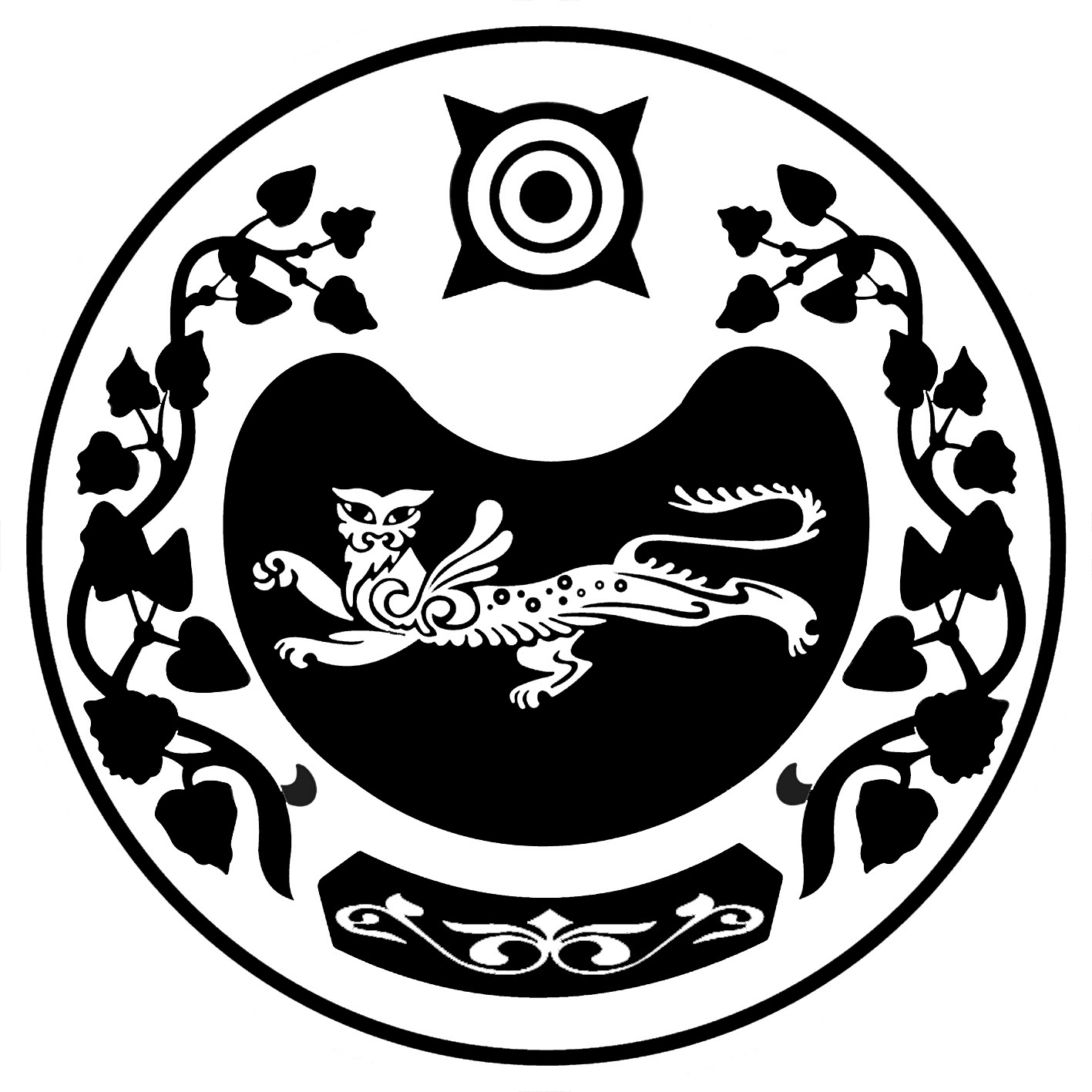 СОВЕТ ДЕПУТАТОВУСТЬ-АБАКАНСКОГО ПОССОВЕТА